                                                            TÜRKİYE ÇOCUKLARI KOROSUÜlkemizin farklı illerinde yaşayan öğrencilerin aynı amaç altında toplandığı bir sosyal sorumluluk projesi olan TÜRKİYE ÇOCUKLARI KOROSU projesine 1/C sınıf öğretmeni Yasemin Çokkeser öğrencileri ile katılıyor.Öğrencilerimiz proje sayesinde koro eğitimi, birlikte hareket edebilme becerisi geliştirdiği gibi sosyal gelişimine özgüven ve kişisel gelişimine katkı sunmaktadır. TÜRKİYE ÇOCUKLARI KOROSU Projesine katılan öğrencilerimiz boş zamanlarını kültürel faaliyetle verimli geçiriyor ,yeni şarkılar öğreniyor,yeni insanlar tanıma fırsatı buluyor.Ayrıca TÜRKİYE ÇOCUKLARI KOROSU Projesi ile şarkılarla ülkemizi,vatanımızı,bayrağımızı,ülkemizin kurucusu Mustafa Kemal Atatürk’ü gönülden sevmeleri sağlanıyor.Bizi içeriği oldukça zengin olan bu proje ile buluşturduğu için  kurucusu Sayın Muharrem Baz’a ve yönetimine sonsuz teşekkürler.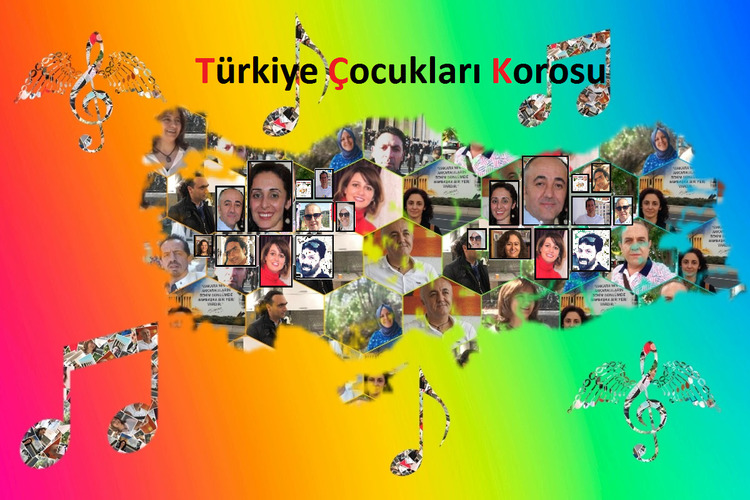 